CADRE RESERVE AU CONTROLE DU DOSSIERBarème Familial : Montant facturé pour les activités : Vélo		 Capoeira / multisports		 Poney		 Jeux de raquettes		 Danse modern jazz		 Eveil Sportif		 Multisports 		Numéro de reçu TP: …………………………………………..     Montant : ………………..€ facture                le …………………………………………. chèque CE  (Comité d’entreprise)   d’un montant de : ………………..€Renseignements :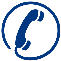 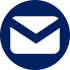   01.47.71.54.33               polesportif@saintcloud.fr Pré-inscription et documents à envoyer à l’adresse :edsterrestre@saintcloud.fr 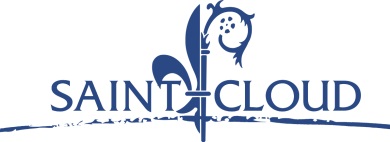 MERCI DE REMPLIR LE DOSSIER LISIBLEMENT EN MAJUSCULESI - L’enfant :Nom :	 Prénom :	Date de naissance : _____/_____/_______	Sexe : 	Fille 	GarçonII - Le responsable légal :Parent 1 :	 Madame	 Monsieur	 TuteurNom :.	 Prénom :	Adresse : 	Ville :	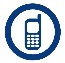         domicile ………………………    portable ………………………        travail	Courriel : 	Parent 2 :	 Madame	 Monsieur	 TuteurNom :	 Prénom :	Adresse :	Ville :	        domicile ………………………    portable ………………………       travail	Courriel : 	III - Les activités :*Merci de cocher la (ou les) case(s) correspondante(s) Vélo  Capoeira / multisports	Danse modern’ jazz	Eveil sportif Jeux de raquettes 	 16h45 à 17h45 (5 à 7 ans) 	 9h20 à 9h50 (3 ans) Poney 	 18h à 19h (8 à 10 ans)	 10h10 à 11h10 (4 ans)		 11h30 à 12h30 (5 ans)Multisports : Groupe A (6 à 7 ans) 		 Groupe B (7 à 8 ans) Groupe C (9 à 12 ans)IV - Les autorisations / informations importantes:*Merci de cocher la (ou les) case(s) correspondante(s)Autorisez vous :	 -Votre enfant à rentrer seul à son domicile ?	 Oui	 Non	 -Les responsables des activités à prendre en cas de maladie ou d’accident de votre enfant, toutes les mesures d’urgences ?	 Oui	 Non	 -La publication, à titre gracieux, dans le magazine « Saint-Cloud Magazine » ou tout autre support de communication de la Ville de Saint-Cloud, de photos de mon enfant prises dans le cadre des animations sportives	 Oui	 Non	 -A prendre le pédibus (si inscrit à l’éveil sportif et à l’accueil de loisir centre élémentaire)	   Oui	 NonVotre enfant a-t-il des allergies connues ou des problèmes médicaux ?	 Oui	 Non               Merci de préciser : ……………………………………………………………………………………………………………..V – Les confirmations :Je certifie avoir pris connaissance du règlement intérieur de l’Ecole des Sports et m’engage à le faire respecter à mon enfant (Nom et Prénom) …………………………………………………………………………… J’autorise mon enfant pour toute sortie dans le cadre de l’Ecole des Sports, qu’elle soit en transports, en vélo ou pédestre.     En transmettant cette fiche, j’atteste de l’exactitude des informations figurant dans le présent document et m’engage à respecter les conditions d’inscription, de facturation et d’annulation des activités.Documents à fournir Dossier d’inscription Le certificat médical « de non contre- indication à la pratique des activités multi-sportives », datant de moins d’un an (sauf si votre enfant était déjà inscrit à l’Ecole des Sports sur la saison antérieure et que vous aviez fourni un certificat médical)  La copie d’un justificatif de domicile datant de moins de 3 mois pour les Clodoaldiens (facture EDF, quittance de loyer, facture de téléphone fixe)  La copie du Livret de famille La copie de l’Avis d’imposition (n-1) sur les revenus (n-2), ou  le barème familial de l’année en coursVI – Les personnes à contacter en cas d’urgenceSi différent des ou du responsable légalAutre contact 1 :	 Madame	 MonsieurNom:	 Prénom :	      domicile ……………………..……     portable ………………………        travail l	Autre contact 2 : 	 Madame	 MonsieurNom:	 Prénom :	      domicile …………………………….  portable ………………………        travail i	VII – Personne(s) autorisée(s) à récupérer l’enfantSi différent des ou du responsable légalMadame, Monsieur …………………………………………………………………………………………………………Madame, Monsieur …………………………………………………………………………………………………………Madame, Monsieur …………………………………………………………………………………………………………VIII – Demande de facturationEnvoyée à l’adresse ci-dessous sous 1 mois environ     Envoyer à l’adresse de la 1ère page     Envoyer à une adresse différente, ci-dessous :Nom :	 Prénom :	Adresse : 	Ville : ……………………………………………………………….République française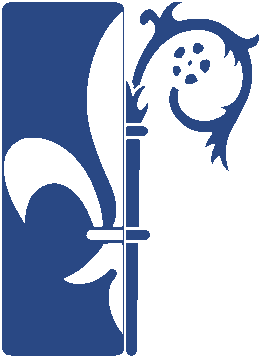 Ville de Saint-CloudPôle sportifDossier de pré-inscription Ecole des Sports Terrestre 